Vademecum per prepararsi all’esame quiz con windows1 – scaricare SafeExamBrower (http://docs.univr.it/documenti/SEB/SafeExamBrowser_2.4_Installer.exe)  e Zoom e installarli. (Consigliamo di scaricare SEB dal link sopra comunque e tenerlo pronto sul proprio pc)2 – avviare Zoom effettuare l’accesso tramite sso no indirizzi privati (su www.univr.it/esami-studenti trovate le istruzioni dettagliate)3 – andare su esamionline.univr.it e autenticarsi, nella dashboard trovate simulazione esame on line provare la simulazione almeno 2 volte (alla seconda simulazione sorgono i problemi)4 – fare l’attivazione seb con il meeting zoom attivo5 – se qualcosa va male seguire le istruzioni sotto.COSA FARE SE SI HANNO PROBLEMI CON SEB (VERSIONE 2.4 NON 3.0)Sistema Operativo Windows 7, Windows 8/8.1, Windows 10A - Se l’installazione di SEB non va a buon fine ti consigliamo di effettuare i seguenti passi in successione:Disinstallare SafeExamBrowser dai programmitasto destro su finestra windows -->esegui/runDigitare: %APPDATA% 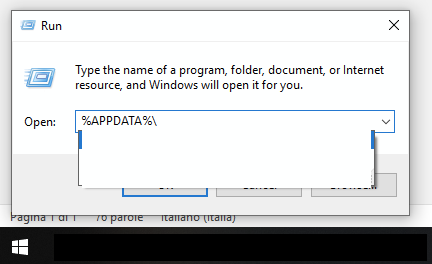 Premere inviocancellare  la cartella SafeExamBrowsertasto destro su finestra windows -->esegui/run%PROGRAMDATA%\SafeExamBrowser\ Se ancora presente cancellarlatasto destro su finestra windows -->esegui/runC:\Program Files (x86)\ cancellare  la cartella SafeExamBrowser Versione 2.4 corretta a questo link: http://docs.univr.it/documenti/SEB/SafeExamBrowser_2.4_Installer.exeB - Se l’esecuzione del quiz con SEB da problemi Per gli utenti che hanno bit defender , Kaspesky lab o ESET come antivirus o che dopo aver digitato la password seb ricevono il seguente errore: “SEB installation is corrupted” seguire le istruzioni sotto riportate:Bit defender: cancellare il file  “bd_js_config.js”  Kaspesky lab: cancellare il file che inizia con  “kl_”.js   ESET: cancellare il file che inizia con  “eset”.js che si trova in C:\Program Files (x86)\SafeExamBrowser\SebWindowsBrowser\xulrunner\defaults\prefBit defender: cancellare il file “bd_config.cfg” Kaspesky lab: cancellare il file che inizia con  “kl_”.cfg  ESET: cancellare il file che inizia con  “eset”.cfgche si trova in  C:\Program Files (x86)\SafeExamBrowser\SebWindowsBrowser\xulrunnerSe non si hanno problemi con l’antivirus disinstallare SEB e seguire le istruzioni alla lettera A Se anche dopo queste operazioni non funziona accordatevi con la docente per fare la prova orale oppure un quiz NO-SEB (a discrezione del docente).Vademecum per prepararsi all’esame quiz con MacOS1 – scaricare e installare Safeexambrower e Zoom.2 – avviare Zoom effettuare l’accesso tramite sso no indirizzi privati (su www.univr.it/esami-studenti trovate le istruzioni dettagliate)3 – andare su esamionline.univr.it e autenticarsi, nella dashboard trovate simulazione esame on line provare la simulazione almeno 2 volte (alla seconda simulazione sorgono i problemi)4 – fare l’attivazione seb con il meeting zoom attivo5 – se qualcosa va male seguire le istruzioni sotto.COSA FARE SE SEB NON HA FUNZIONATOSistema Operativo MacOSSu Mac, SEB non effettua cambiamenti significativi a livello di sistema. Non è infatti richiesto l’inserimento della password dell’amministratore al primo avvio dell’app e non è necessario intervenire sul pannello Preferenze di Sistema > Sicurezza e Privacy per autorizzare e sbloccare l’avvio di SEB perché l’app è firmata da sviluppatori identificati (Macos, lo ricordiamo, verifica l’affidabilità del software tramite una tecnologia chiamata Gatekeeper).L’unica modifica temporanea effettuata da SEB all’avvio riguarda il percorso di salvataggio predefinito delle schermate (screenshots). Normalmente, infatti, le schermate catturate con Istantanea Schermo o tramite scorciatoia da tastiera (Shift + CMD + 3, ad esempio) vengono salvate sulla scrivania ma nel corso di una sessione SEB questa impostazione viene modificata per prevenire il salvataggio delle schermate dell’esame. Finita la sessione SEB, tutto torna come prima. In caso di crash o di spegnimento improvviso del Mac, tuttavia, il cambiamento di questa impostazione potrebbe persistere. In tal caso, per riportare tutto alle condizioni predefinite basta dare questo comando dall’app Terminale (che trovate in Applicazioni > Utility):defaults write com.apple.screencapture location ~/Desktop && killall SystemUIServerLa rimozione della versione Mac di SEB, infine, richiede il semplice, consueto, trascinamento dell’app dalla cartella /applications al cestino.I file accessori che vengono generati in modo automatico dopo il primo avvio dell’app, infatti, possono tranquillamente essere ignorati.In caso di problemi, tuttavia, può essere utile assicurarsi di aver rimosso tutti i file associati all’app principale prima di tentare la reinstallazione di una nuova copia. I file da rimuovere, in questo caso, sono i seguenti (potete abbreviare il percorso della vostra home directory /Users/[utente]/ con ~/):/Applications/Safe Exam Browser.app/Users/[utente]/Library/Cookies/org.safeexambrowser.Safe-Exam-Browser.binarycookies/Users/[utente]/Library/Logs/Safe Exam Browser//Users/[utente]/Library/Preferences/org.safeexambrowser.Safe-Exam-Browser.plistAlcuni file temporanei vengono infine salvati in /private/var/folders/ ma è prudente non intervenire in questa area del filesystem.Attenzione!! Se ancora non funziona, non preoccuparti, NON CHIEDERE SUPPORTO AI TECNICI DI ATENEO, semplicemente presentati comunque all’esame a distanza, riceverai le istruzioni quel giorno e potrai svolgere tranquillamente la prova.